NOME DA INSTITUIÇÃO [OPCIONAL]NOME DO CENTRO OU DEPARTAMENTO [OPCIONAL]NOME DO CURSO [OPCIONAL]Nome do autor Título do trabalho: subtítulo – se houverCidadeAno[FOLHA DE ROSTO – OBRIGATÓRIO]Nome do autorNa folha de rosto, além do nome do(a) autor(a) seguido do título do trabalho, consta também um elemento denominado natureza, alinhado a partir do centro da mancha gráfica no sentido da margem direita e com espaçamento entrelinhas simples: especifica o tipo de trabalho monográfico, a instituição ao qual está vinculado, e sua finalidade e a área de concentração da pesquisa. Constam também os nomes do orientador e coorientador, se houver. Para fins de arquivamento, a ficha catalográfica é inserida após esta página.Título do trabalho: subtítulo – se houverMonografia / Dissertação / Tese apresentada ao [inserir nome do centro, departamento ou nome do Programa de Pós-graduação] da [inserir nome da instituição] como requisito parcial para a obtenção do título de [inserir titulação] em [inserir área relativa à titulação] OU como requisito parcial para a conclusão do curso de [inserir nome do curso].Área de concentração: [inserir área]Orientador: [inserir nome]Coorientador: [inserir nome, se houver]CidadeAnoERRATA[OPCIONAL]SEU_SOBRENOME, Seu_nome. Título completo do seu trabalho. Ano. Quantidade de páginas (ex: 100 p.). Monografia – Trabalho de Conclusão de Curso. Licenciatura em Artes Visuais. Universidade Federal Rural de Pernambuco, Recife, Ano (repetir).Este item tem como objetivo indicar erros identificados no trabalho que não foram percebidos a tempo de serem corrigidos. Normalmente a página contendo uma errata é inserida quando os erros foram identificados após a impressão do trabalho ou por algum motivo, não é viável implementar as correções no texto. Deve conter a identificação do trabalho, referenciado de acordo com as normas da ABNT, e a indicação das páginas contendo os erros e suas respectivas correções. Quando utilizada, deve ser inserida após a folha de rosto do trabalho.[FOLHA DE APROVAÇÃO – OBRIGATÓRIO]Nome do autorNa folha de aprovação constam a natureza do trabalho, a data de apresentação da defesa do mesmo e os nomes dos membros da banca avaliadora, com indicação de sua titulação e instituição à qual são vinculados.Título do trabalho: subtítulo [se houver]Monografia / Dissertação / Tese apresentada ao [inserir nome do centro, departamento ou nome do Programa de Pós-graduação] da [inserir nome da instituição] como requisito parcial para a obtenção do título de [inserir titulação] em [inserir área relativa à titulação] OU como requisito parcial para a conclusão do curso de [inserir nome do curso].Área de concentração: [inserir área]Aprovado em ___/___/_____ [inserir data da apresentação / defesa]Banca Examinadora: ______________________________________ Titulação, nome do(a) orientador(a) e sigla da instituiçãoPresidente e Orientador(a) ______________________________________ Titulação, nome do(a) orientador(a) e sigla da instituiçãoExaminador(a)______________________________________ Titulação, nome do(a) orientador(a) e sigla da instituiçãoExaminador(a)DEDICATÓRIA[OPCIONAL]Dedico este template aos meus alunos e alunas, que o utilizarão adequadamente, de forma sábia, e não terão dificuldades na formatação de seus trabalhos.Texto no qual o(a) autor(a) dedica seu trabalho, como forma de homenagear uma pessoa, grupo, entidade, etc. A página referente à dedicatória não contém título. Não há especificações técnicas de recuo e alinhamento específicas para esta seção, porém o texto é frequentemente apresentado no canto inferior da página, com alinhamento à direita e recuo de 4 ou 8 cm.AGRADECIMENTOS[OPCIONAL]Agradeço à minha família aos meus amigos pelo inestimável incentivo e por todo o apoio dado nas horas difíceis. Aos meus colegas de turma pela amizade, pelo apoio, companheirismo e por todas as aprendizagens vivenciadas nesta caminhada.Expresso também minha gratidão às instituições de ensino às quais fui vinculado ao longo de minha trajetória acadêmica, que contribuíram decisivamente para minha formação. A aos meus professores pelo apoio e cuidado ao longo desta caminhada, e pelos ricos momentos de aprendizagem proporcionados.A página referente aos agradecimentos contém título. Não há especificações técnicas de recuo e alinhamento voltadas para esta seção, porém o texto é frequentemente apresentado no canto inferior da página, com alinhamento à direita e recuo de 4 ou 8 cm.EPÍGRAFE[OPCIONAL]Citação relacionada à temática do trabalho que sintetiza, ilustra, simboliza ou dialoga de alguma forma com sua proposta. É estruturada como uma citação direta, devendo haver indicação de autoria, obra, ano e estar presta na lista de referências bibliográficas ao final do trabalho. A página que traz a epigrafe não contém título. A epígrafe costuma ser apresentada no canto inferior da página.Citação que o(a) autor(a) deseja apresentar como epígrafe de seu trabalho. A autoria é indicada entre parênteses ao final, por tratar-se uma citação direta. A estrutura de apresentação de uma citação direta será abordada no capítulo apresentado após a seção de introdução deste template. Pode haver uma epígrafe no início de cada seção / capítulo do trabalho, como uma folha de abertura (AUTOR, 2019, p. 1).RESUMO[Resumo na língua vernácula – OBRIGATÓRIO][Frase curta inicial introdutória contextualizando a temática trabalhada na pesquisa – opcional]. Esta pesquisa tem como objetivo... [inserir objetivo geral] a partir de... [inserir objetivos específicos sintetizados e ajustados à estrutura da frase]. O referencial teórico contemplou discussões acerca de... [inserir principais tópicos e teorias ou autores discutidos, ajustando texto à estrutura semântica da frase]. Os procedimentos metodológicos adotados consistiram... [indicar resumidamente loco da pesquisa, participantes e os procedimentos: realização de entrevistas? Questionários? Observações de aula?]. Os dados obtidos indicam que... [citar aqui uma ou duas principais 'descobertas' a partir da pesquisa de campo]. Com base nos resultados e discussões apresentadas, considera-se... [citar resumidamente a principal conclusão a qual se chegou a partir da análise dos dados].Palavras-chave: Palavra 1. Palavra 2. Palavra 3.O resumo é uma sequência de frases diretas indicando os objetivos do trabalho, o referencial teórico, os métodos empregados, os resultados e principais considerações feitas a partir destes. Deve ter espaçamento 1,5 entrelinhas e conter de 150 a 500 palavras, com palavras-chave sem nenhum destaque gráfico seguidas de ponto.ABSTRACT[Resumo em língua estrangeira – OBRIGATÓRIO]Além do ABSTRACT (inglês), há também a opção de redigir o resumo em língua estrangeira em espanhol (RESUMEN) ou francês (RÉSUMÉ). Deve corresponder a uma tradução precisa do resumo na língua vernácula para a língua escolhida. Assim, o conteúdo e a estrutura adotada serão os mesmos.LIsta de ilustrações[OPCIONAL]Gráfico 1 – Denominação / título / legenda do quadro.	10Quadro 1 – Denominação / título / legenda do gráfico	10Relação ordenada das ilustrações presentes no trabalho. É Recomendada para trabalhos nos quais se faz uso de muitas ilustrações e/ou a visualização do conjunto das mesmas é necessária ou contribui para a compreensão da pesquisa – exemplo: quando é presumível que o leitor queira consultar sucessivamente gráficos ou analisar sequencialmente diferentes quadros para comparar seus conteúdos. Se há poucas ilustrações e/ou não há esta demanda de eventuais consultas a uma lista específica, este item poderá estar ausente do trabalho.LIsta de TABELAS[OPCIONAL]Tabela 1 – Denominação / título / legenda do quadro.	11Tabela 2 – Denominação / título / legenda do gráfico	11Relação ordenada das tabelas presentes no trabalho. É Recomendada para trabalhos nos quais se faz uso de muitas tabelas e/ou a visualização do conjunto das mesmas é necessária ou contribui para a compreensão da pesquisa – exemplo: quando é presumível que o leitor queira consultar repetidas vezes ou analisar sequencialmente diferentes tabelas para comparar seus conteúdos. Se há poucas tabelas e/ou não há esta demanda de eventuais consultas a uma lista específica, este item poderá estar ausente do trabalho.LIsta de SIGLAS[OPCIONAL]SIGLA 1		Significado correspondenteSIGLA 2		Significado correspondenteRelação em ordem alfabética das siglas / abreviaturas utilizadas ao longo do texto indicando o significado correspondente grafado por extenso. Recomendado para trabalhos nos quais se faz uso de muitas siglas, sobretudo quando os significados não são amplamente conhecidos na área da pesquisa em questão. Se há poucas siglas, que poderão ser explicadas ou grafadas por extenso no próprio texto e/ou cujo significado é amplamente conhecido e não haja uma demanda de eventuais consultas a uma lista específica, este item poderá estar ausente do trabalho.LIsta de SÍMBOLOS[OPCIONAL]SÍMBOLO 1		Significado correspondenteSÍMBOLO 2		Significado correspondenteSÍMBOLO 3	 	Significado correspondenteLista dos símbolos utilizados no trabalho, na mesma ordem em que aparecem no texto, indicando respectivos significados. Recomendado para trabalhos nos quais se faz uso de muitos símbolos, sobretudo quando os significados não são amplamente conhecidos na área da pesquisa em questão. Se há no trabalho poucos símbolos, que poderão ser explicados no próprio texto e/ou cujo significado é amplamente conhecido e não haja uma demanda de eventuais consultas a uma lista específica, este item poderá estar ausente do trabalho.SUMÁRIO1 INTRODUÇÃOA introdução é a seção na qual a temática trabalhada é apresentada. O título da seção deve ser grafado em negrito e estar em caixa alta, numerado sem uso do ponto, e alinhado à esquerda sem recuo. Deve-se pular uma linha para iniciar a escrita do texto. As margens esquerda e superior tem como padrão 3 cm, e a direita e inferior 2 cm. Os parágrafos deverão ter um recuo inicial de 1,5 cm. O espaçamento entrelinhas de 1,5 é aplicado a toda a seção, incluindo seu título.Nesta seção, a proposta do trabalho deverá ser apresentada, contextualizada e sua relevância e justificativa devidamente colocadas. É pertinente também explicitar os objetivos do trabalho e concluir apresentando a estrutura do trabalho, indicando o conteúdo de cada capítulo. Não há normas quanto à escolha de estratégias discursivas ou argumentativas de redação do conteúdo, porém alguns professores desaconselham o uso de citações diretas, sobretudo as longas, nesta seção.2 TÍTULO DE CAPÍTULO #1 (SEÇÃO PRIMÁRIA) [CITAÇÕES]Deve haver texto escrito neste espaço: não pode haver 2 títulos de quaisquer tipos – seção primária, secundária, terciária – seguidos, sem nenhum texto entre eles. Assim, é necessário que haja alguma informação escrita entre os itens 2 e 2.1. Uma possibilidade é escrever um parágrafo introdutório apresentando brevemente o que será tratado em cada subseção do capítulo.Assim como na Introdução, pula-se uma linha para iniciar a redação do texto abaixo do título. O recuo de 1,5cm para início de parágrafo também é adotado, assim como o espaçamento entrelinhas de 1,5cm. Este padrão se  aplicará a todo texto em todas as seções e subseções, com exceção: [1] das citações diretas de mais de três linhas, que serão tratadas no presente capítulo deste template; [2] das legendas de tabelas e ilustrações, que serão tratadas no próximo capítulo, e [3] das referências bibliográficas ao final do documento.2.1 TÍTULO DE SEÇÃO SEGUNDÁRIAA citação direta consiste na reprodução integral de trecho uma obra. Quando possui até 3 linhas, é incorporada ao parágrafo e indicada através de aspas duplas – exemplo: “o sobrenome do(a) autor(a) deve ser indicado entre parênteses após a citação, em caixa alta juntamente com o ano da obra e a página da mesma onde se encontra o trecho citado” (AUTOR, 2019, p. 1). O sobrenome do autor não deve ser escrito em caixa alta quando faz parte do fluxo do texto – exemplo: segundo o Autor “a citação tem a mesma estrutura, porém o nome do autor é inserido na frase, como um nome próprio, e apenas ano e página são mantidos entre parênteses ao final” (2019, p. 1).Quando o trecho destacado na citação direta possui mais de 3 linhas, a citação é  feita em um bloco fora do parágrafo:O trecho citado deve ser escrito com fonte em tamanho 10, espaçamento simples entrelinhas e um recuo de 4cm na margem direita. Não são utilizadas aspas. Partes do texto eventualmente omitidas na citação devem ser indicadas por colchetes e reticências [...]. Assim como nas citações mais curtas, devem constar ao final entre parênteses sobrenome do autor, ano e página. Também é possível citar o autor, como um nome próprio na frase anterior, e colocar entre parênteses ao final da citação apenas o ano e a página. Os nomes em obras produzidas em coautoria devem ser separados por ponto e vírgula (AUTOR1; AUTOR2, 2019, p.1).2.1.1 Título de seção terciáriaA citação indireta consiste na reprodução do conteúdo e das ideias da obra original. Quem redige o texto usa as próprias palavras para citar um(a) autor(a). Possui estrutura semelhante a das citações diretas curtas, ocorrendo sempre dentro do fluxo do parágrafo. Porém, como não corresponde a um trecho transcrito que será encontrado na obra, não há menção à página e apenas o ano e o nome do(a) autor(a) são indicados no texto (AUTOR, 2019).É importante destacar que a monografia não precisa obrigatoriamente ter três níveis distintos de seções, como ocorre neste template – primário, secundário, e terciário. O trabalho poderá ter apenas dois níveis, sobretudo se os capítulos não forem longos e não houver necessidade de subdividir os pontos abordados. Poderá também ter mais níveis, se necessário, desde que cada um possua um destaque gráfico diferente: neste template, o nível primário, que corresponde aos títulos dos capítulos está grafado em NEGRITO E CAIXA ALTA, enquanto o nível secundário está apenas em CAIXA ALTA e o terciário apenas em negrito. Um seção quaternária poderia ter o título grafado em itálico, diferenciando cada nível no sumário do trabalho.Após o término de um capítulo, o capítulo seguinte deverá iniciar na próxima página. Seções primárias devem obrigatoriamente iniciar em uma nova página.3 TÍTULO DE CAPÍTULO #2 (SEÇÃO PRIMÁRIA) [TABELAS E   ILUSTRAÇÕES][texto introdutório, nos moldes da descrição no capítulo anterior]3.1 TÍTULO DE SEÇÃO SECUNDÁRIATabelas consistem em representações de conjuntos de dados apresentados de acordo com uma lógica de agrupamento e/ou ordenação. Podem ser numeradas em uma sequência única ao longo de todo o trabalho (Tabela 1, Tabela 2, Tabela 3...) ou em sequências específicas no interior de cada capítulo (Tabela 3.1, Tabela 3.2, Tabela 3.3...). A grafia é indicada acima da borda superior, com inicial maiúscula e separada por um traço da legenda, que recebe a inicial maiúscula.As tabelas não possuem bordas laterais e as bordas superior e inferior tem um traço mais forte do que as demais linhas. O tamanho da fonte é reduzido e adota-se o espaçamento simples entrelinhas. A tabela deve estar o mais próximo possível do trecho do texto no qual seus dados são abordados.Preferencialmente, deve ser inserida na página mantendo a formatação de orientação retrato, consistente com layout das demais páginas. Se necessário, é possível alterar o layout de páginas específicas para o formato ‘paisagem’, para comportar uma tabela maior. Também é possível ter uma tabela que inicia em uma página e segue para a(s) página(s) seguinte(s).[Exemplo de Tabela]Tabela 1 – Legenda / título indicando conteúdoFonte: especificar origem ou, se for o caso, indicar que é elaborada pelo(a) autor(a) do trabalho3.1.1 Título de seção terciáriaO termo ‘Ilustração’ em um trabalho monográfico engloba quadros, gráficos, fluxogramas, fotos, desenhos, entre outros. A identificação se dá na parte superior, com iniciais maiúsculas, tamanho de fonte reduzido e numeração seguindo a mesma lógica das tabelas. A fonte da ilustração também é indicada na parte inferior. Também deve estar o mais próximo possível do trecho do texto no qual seu conteúdo é abordado.[Exemplo de ilustração – Quadro]Quadro 1 – Legenda / título indicando conteúdoFonte: especificar origem ou, se for o caso, indicar que é elaborada pelo(a) autor(a) do trabalho[Exemplo de ilustração – Gráfico]Gráfico 1 – Legenda / título indicando conteúdo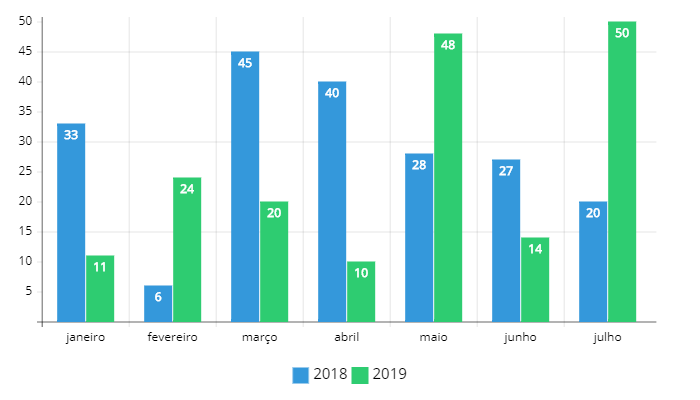 Fonte: especificar origem ou, se for o caso, indicar que é elaborada pelo(a) autor(a) do trabalho4 CONCLUSÃO (SEÇÃO PRIMÁRIA)Após contemplar todos os capítulos desejados nas seções do trabalho – que normalmente incluem capítulos de fundamentação teórica, de descrição de procedimentos metodológicos e de apresentação de resultados / dados obtidos – procede-se a uma seção de considerações finais ou conclusão. As normas de apresentação do texto são as mesmas aplicadas às demais seções.REFERÊNCIASNo caso das referências, o espaçamento adotado é o simples, e o alinhamento do texto à esquerda, e não justificado. Os itens são listados em ordem alfabética, com uma linha em branco separando-os do próximo item.[MODELO DE REFERÊNCIA – LIVRO (trabalho monográfico)]SOBRENOME, Prenome(s) do(s) autor(es). Título da obra em negrito ou itálico: subtítulo [se houver]. Edição. Local de publicação [cidade]: Editora, ano da publicação. Disponível em: <endereço eletrônico> [se houver]. Acesso em: dia mês abreviado e ano.[MODELO DE REFERÊNCIA – CAPÍTULO DE LIVRO]SOBRENOME, Prenome(s) do(s) autor(es) do capítulo. Título do capítulo: subtítulo [se houver]. In: SOBRENOME, Prenome(s) do(s) editor(es) ou organizador(es) do livro. [Org(s).] ou {Ed(s)]. Título da obra em negrito ou itálico: subtítulo [se houver]. Edição. Local de publicação [cidade]: Editora, ano da publicação. Disponível em: <endereço eletrônico> [se houver]. Acesso em: dia mês abreviado e ano.[MODELO DE REFERÊNCIA – TRABALHO PUBLICADO EM PERIÓDICO]SOBRENOME, Prenome(s) do(s) autor(es). Título do trabalho: subtítulo [se houver]. Nome do periódico em negrito ou itálico, local da publicação [cidade], volume da publicação [v.], número da publicação [n.], paginação [p. x-y], ano da publicação. [MODELO DE REFERÊNCIA – TRABALHO PUBLICADO EM EVENTO]SOBRENOME, Prenome(s) do(s) autor(es). Título do trabalho: subtítulo (se houver). Nome do evento em negrito ou itálico, numeração do evento em número arábico [se houver], ano, local de realização. Título do documento [Anais, Atas, Resumos etc.]. Local de publicação [cidade]: Editora, ano de publicação. Paginação. Disponível em: <endereço eletrônico> [se houver]. Acesso em: dia mês abreviado e ano.GLOSSÁRIO[OPCIONAL]Palavra ou expressão #1		Definição correspondentePalavra ou expressão #2		Definição correspondentePalavra ou expressão #3		Definição correspondenteTrata-se de uma lista alfabeticamente ordenada de palavras ou expressões utilizadas ao longo do texto e suas respectivas definições, quando se pressupõe que estas sejam desconhecidas pelos leitores. Este item é pertinente quando o trabalho contém termos que não são amplamente conhecidos em sua área em quantidade significativa, de modo que não seja viável explicar todos no desenvolvimento do trabalho ao longo do texto ou através, por exemplo, das notas de rodapé.APÊNDICES[OPCIONAL]APÊNDICE A – Fotos de registro produzidas durante a pesquisa de campo[imagens disponibilizadas]APÊNDICE B – Tabela detalhando resultados de testes estatísticos extra[tabela disponibilizada]Os apêndices são materiais elaborados pelo(a) autor(a) no âmbito do trabalho, tais como texto, tabelas, ilustrações e outros tipos de documentos, incluídos no trabalho a fim de complementar ou suplementar seu conteúdo. São informações que o autor(a) gostaria de disponibilizar para o(a) leitor(a) que eventualmente deseje realizar uma consulta, mas que não foram incluídas no desenvolvimento do trabalho por não serem consideradas estritamente necessárias à sua compreensão, ou por tratar-se de material extenso e acarretar o risco de uma quebra da sequência de leitura ou por quaisquer outros motivos que ocasionem a decisão de mostrá-las em separado. Sua indicação é grafada em caixa alta, seguida de traço e do título designativo do material em questão.ANEXOS[OPCIONAL]ANEXO A – Registro fotográfico da cidade[imagens disponibilizadas]ANEXO B – Questionário utilizado com os participantes[questionário disponibilizado]Já os anexos são materiais que não foram elaborados pelo(a) autor(a) no âmbito do trabalho, pertencentes a outra fonte/obra. Sua apresentação se dá de modo semelhante aos apêndices, grafada em caixa alta, seguida de traço e do título designativo do material em questão.FolhaLinhaOnde se lêLeia-seESTUDANTEGÊNEROIDADENOTA DO TCCAnaF2010,0JoãoM2110,0JoséM2010,0MariaF2110,0TIPO DE TRABALHOESTRUTURAGRAU DE DIFICULDADEMonografiaElementos pré-textuais (da folha de rosto ao sumário), textuais (introdução, desenvolvimento, conclusão) e pós-textuais (das referências ao índice).MédioArtigo científicoResumo – Abstract – Introdução – Procedimentos metodológicos – Resultados e discussões – Conclusão (podendo haver variações de acordo com evento ou periódico). Médio